Todos los programas de incentivos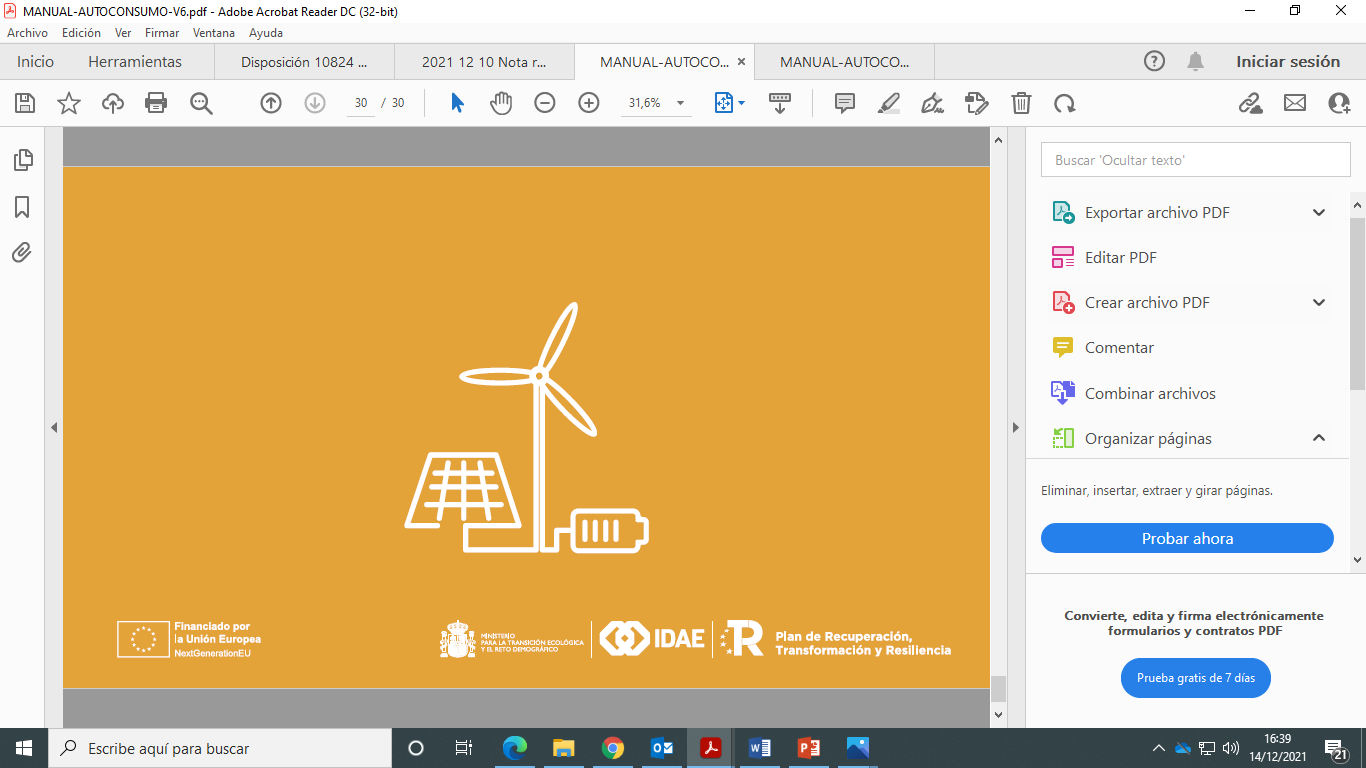 MotivaciónEl Anexo AII.A1 del Real Decreto 477/2021, de 29 de junio, detalla la documentación general, aplicable a todos los programas de incentivos, requerida para realizar la solicitud de ayuda. En concreto, el punto e) de este Anexo AII.A1 contempla que, para todos los programas de incentivos, siempre que las instalaciones superen los 100 kW de potencia nominal (100 kWp en el caso de las instalaciones fotovoltaicas), se debe aportar un informe que incorpore a su vez los siguientes documentos:Un plan estratégico donde se indique el origen o lugar de fabricación (nacional, europeo o internacional) de los componentes de la instalación y su impacto medioambiental, incluyendo el almacenamiento, los criterios de calidad o durabilidad utilizados para seleccionar los distintos componentes, la interoperabilidad de la instalación o su potencial para ofrecer servicios al sistema, así como el efecto tractor sobre PYMES y autónomos que se espera que tenga el proyecto. Podrá incluir, además, estimaciones de su impacto sobre el empleo local y sobre la cadena de valor industrial local, regional y nacional. Este documento será publicado por la autoridad convocante de las ayudas.Justificación del cumplimiento por el proyecto del principio de no causar daño significativo a ninguno de los objetivos medioambientales establecidos en el Reglamento (UE) 2020/852 el Parlamento Europeo y del Consejo de 18 de junio de 2020, relativo al establecimiento de un marco para facilitar las inversiones sostenibles, y por el que se modifica el Reglamento (UE) 2019/2088. En este caso, si la actuación no supera los 100 kW de potencia el solicitante deberá presentar una declaración responsable de este cumplimiento. A estos efectos el IDAE podrá publicar guías que faciliten la elaboración de esta justificación.Para la correcta acreditación del cumplimiento de la valorización del 70 % de los residuos de construcción y demolición generados en las obras civiles realizadas, se presentará una memoria resumen donde se recoja la cantidad total de residuo generado, clasificados por códigos LER, y los certificados de los gestores de destino, donde se indique el porcentaje de valorización alcanzado. Los residuos peligrosos no valorizables no se tendrán en cuenta para consecución de este objetivo.El Real Decreto 377/2022, de 17 de mayo, por el que se amplía la tipología de beneficiarios del Real Decreto 477/2021, de 29 de junio, por el que se aprueba la concesión directa a las comunidades autónomas y a las ciudades de Ceuta y Melilla de ayudas para la ejecución de diversos programas de incentivos ligados al autoconsumo y al almacenamiento, con fuentes de energía renovable, así como a la implantación de sistemas térmicos renovables en el sector residencial, en el marco del Plan de Recuperación, Transformación y Resiliencia, y del Real Decreto 1124/2021, de 21 de diciembre, por el que se aprueba la concesión directa a las comunidades autónomas y a las ciudades de Ceuta y Melilla de ayudas para la ejecución de los programas de incentivos para la implantación de instalaciones de energías renovables térmicas en diferentes sectores de la economía, en el marco del Plan de Recuperación, Transformación y Resiliencia, modifica el apartado 4 del artículo 20 del Real Decreto 477/2021, de 29 de junio, que queda redactado como sigue:“4. Adicionalmente, en el caso de instalaciones superiores a 100 kW de potencia nominal de generación, se aportará un plan estratégico que indique el origen o lugar de fabricación (nacional, europeo o internacional) de los componentes de la instalación y su impacto medioambiental, incluyendo el almacenamiento, los criterios de calidad o durabilidad utilizados para seleccionar los distintos componentes, la interoperabilidad de la instalación o su potencial para ofrecer servicios al sistema, así como el efecto tractor sobre PYMES y autónomos que se espera que tenga el proyecto. En particular, deberá incluir la contribución al objetivo autonomía estratégica y digital de la Unión Europea, así como a la garantía de la seguridad de la cadena de suministro teniendo en cuenta el contexto internacional y la disponibilidad de cualquier componente o subsistema tecnológico sensible que pueda formar parte de la solución, mediante la adquisición de equipos, componentes, integraciones de sistemas y software asociado a proveedores ubicados en la Unión Europea.Podrá incluir, además, estimaciones de su impacto sobre el empleo local y sobre la cadena de valor industrial local, regional y nacional. Este documento será publicado por la autoridad convocante de las ayudas y deberá ser accesible desde las publicaciones o páginas web del destinatario último referidas en el apartado 1 de este artículo.”El presente documento pretende servir de guía al solicitante para preparar el informe requerido en el mencionado punto e) del Anexo AII.A1 del Real Decreto 477/2021, de 29 de junio.Informe a aportar por las instalaciones con potencia superior a 100 kWPlan estratégicoEl plan estratégico, forma parte de la documentación a aportar en la fase de solicitud para las instalaciones con potencia superior a 100 kW, en el mencionado Anexo AII.A1 del Real Decreto 477/2021, de 29 de junio.Adicionalmente, la publicación de este documento se cita en el apartado 4 del artículo 20 del Real Decreto 477/2021, de 29 de junio (modificado por el Real Decreto 377/2022, de 17 de mayo): “Este documento será publicado por la autoridad convocante de las ayudas y deberá ser accesible desde las publicaciones o páginas web del destinatario último referidas en el apartado 1 de este artículo.”Modelo de plan estratégicoPLAN ESTRATÉGICO para instalaciones de potencia superior a 100 kW nominales (para todos los programas de incentivos)Don/Doña ………………………………………………………………………………………………………………………………. con N.I.F./N.I.E./: …………………………………........ con domicilio a efectos de comunicaciones en: ……………… …………………………………………………………………………………………………………………, Localidad: …................. …………………………………………………………………………, CP: …………………………, Provincia: ……………….......... …………………………, Teléfono …………………………………………, Fax: ………………………………………, correo electrónico: ……………………………………………………………, en su propio nombre o en representación de (razón social) …………………………………………………………………………………………........................., con N.I.F. ……………………………………………, domiciliada en: ………………………………………………………………………………. ……………………………………………………… Localidad: ……………………………………………………………………………, CP: ………………, Provincia: ………………………………, Teléfono ………………………, Fax: …………………………, correo electrónico: …………………………………………….La representación se ostenta en virtud del documento/acto: …………………………………………… (indicar el documento o acto por el que se otorga la facultad de representación)Ha presentado solicitud al programa de incentivos ………… de las ayudas vinculadas al Real Decreto 477/2021, de 29 de junio, para la ejecución del proyecto denominado …………………………………………………………………………………………………………………………………………………………… cuyas características son:1. Datos generales de la instalaciónTipo de instalación: 			⃝   Generación					⃝   Almacenamiento					⃝   Generación y almacenamiento2. Origen y/o lugar de fabricación de los principales equipos3. Impacto ambiental de la fabricación de los principales equiposDescripción del impacto ambiental en la fabricación de los principales equipos de la instalación:4. Descripción de los criterios de calidad o durabilidad utilizados para seleccionar los distintos componentesSe deben incluir qué criterios han sido prioritarios para el solicitante a la hora de elegir el equipo o componente mencionado. Se debe indicar si el principal criterio ha sido económico o si por el contrario, se han considerado otros criterios cualitativos (garantía extendida, marca, fabricante, etc.)5. Describir la interoperabilidad de la instalación o su potencial para ofrecer servicios al sistemaDescribir en este apartado los servicios al sistema eléctrico español, como puede ser el servicio de interrumpibilidad, servicio de ajuste, etc. También se deben incluir aquellos servicios previstos que puedan definirse en un futuro.6. Efecto tractor sobre PYMES y autónomos que se espera del proyectoSe deben identificar de forma concisa los agentes implicados en el desarrollo del proyecto (incluyendo la ingeniería, fabricación de equipos, instalación de los mismos, mantenimiento, etc.), especialmente en relación a PYMES y autónomos. Se debe indicar si estos agentes son locales, regionales, nacionales o internacionales. Por ejemplo, para la cuantificación de este efecto, puede utilizarse la facturación esperada por cada agente y el porcentaje del presupuesto total asignado a cada uno de ellos.7. Efecto sobre el empleo localSi se conocen, se debe indicar una estimación de los empleos (locales, regionales y nacionales) generados en cada una de las fases del proyecto (ingeniería, fabricación de equipos, instalación de los mismos, mantenimiento, etc.), así como sobre la cadena de valor industrial local regional y nacional8. Contribución al objetivo autonomía estratégica y digital de la Unión Europea, así como a la garantía de la seguridad de la cadena de suministro teniendo en cuenta el contexto internacional y la disponibilidad de cualquier componente o subsistema tecnológico sensible que pueda formar parte de la solución, mediante la adquisición de equipos, componentes, integraciones de sistemas y software asociado a proveedores ubicados en la Unión Europea.Indicar de qué manera el proyecto contribuye al objetivo de autonomía estratégica y digital de la UE y cómo se garantiza la seguridad de la cadena de suministro.Este documento será publicado por la autoridad convocante de las ayudas y deberá ser accesible desde las publicaciones o páginas web del destinatario último referidas en el apartado 1 del artículo 20 del Real Decreto 477/2021, de 29 de junio.Fecha y firma del solicitante:Justificación de no causar daño significativoTodas las actuaciones que se ejecuten dentro del Plan Nacional de Recuperación, Transformación y Resiliencia (PRTR) deben cumplir el principio de no causar un perjuicio significativo a los siguientes objetivos medioambientales recogidos en el artículo 17 del Reglamento 2020/852 (principio DNSH):1. La mitigación del cambio climático.2. La adaptación al cambio climático.3. El uso sostenible y la protección de los recursos hídricos y marinos.4. La economía circular. 5. La prevención y control de la contaminación.6. La protección y recuperación de la biodiversidad y los ecosistemas.La importancia de este requisito es crucial, ya que su incumplimiento podría conducir a que algunas actuaciones se declaren no financiables.La justificación de cumplimiento de que el proyecto no causa daño significativo, se cita entre la documentación a aportar en la fase de solicitud para las instalaciones con potencia superior a 100 kW, en el mencionado Anexo AII.A1 del Real Decreto 477/2021, de 29 de junio. Este hecho, además debe justificarse una vez realizado el proyecto, de acuerdo con el apartado 5 del AII.B del Real Decreto 477/2021, de 29 de junio.Modelo general de documento justificativo de que el proyecto no causa daño significativo (DNSH)El Plan de Recuperación, Transformación y Resiliencia (PRTR) contiene una evaluación inicial individualizada para cada medida, con las respectivas inversiones y reformas, asegurando el cumplimiento del principio de DNSH por dicha medida, de acuerdo con la metodología establecida en la Comunicación de la Comisión (2021/C 58/01).El código de las medidas para las ayudas vinculadas al Real Decreto 477/2021, de 29 de junio, son: C7.I1 (generación) y C8.I1 (almacenamiento). En el apartado 8 “Principio Do not significant harm” de los documentos correspondientes a cada componente del PRTR se analizan los condicionantes específicos referentes al DNSH para cada medida .Si el proyecto tiene generación y almacenamiento, el solicitante debe presentar dos modelos diferentes, uno para cada una de las medidas vinculadas: generación (C7.I1) y almacenamiento (C8.I1). A continuación, se adjunta un modelo de justificación de que el proyecto no causa significativo (DNSH). JUSTIFICACIÓN del cumplimiento del principio de no causar daño significativo (DNSH). Instalaciones con potencia superior a 100 kW nominalesDon/Doña ………………………………………………………………………………………………………………………………. con N.I.F./N.I.E./: …………………………………........ con domicilio a efectos de comunicaciones en: ……………… …………………………………………………………………………………………………………………, Localidad: …................. …………………………………………………………………………, CP: …………………………, Provincia: ……………….......... …………………………, Teléfono …………………………………………, Fax: ………………………………………, correo electrónico: ……………………………………………………………, en su propio nombre o en representación de (razón social) …………………………………………………………………………………………........................., con N.I.F. ……………………………………………, domiciliada en: ………………………………………………………………………………. ……………………………………………………… Localidad: ……………………………………………………………………………, CP: ………………, Provincia: ………………………………, Teléfono ………………………, Fax: …………………………, correo electrónico: …………………………………………….La representación se ostenta en virtud del documento/acto: …………………………………………… (indicar el documento o acto por el que se otorga la facultad de representación)Sección 0: Datos generales a cumplimentar para todas las actuaciones[Rellenar por el solicitante este apartado; se aportan instrucciones para facilitar la cumplimentación]DECLARAQue ha presentado solicitud a la actuación arriba indicada para el proyecto denominado …………………….………………………………………………………………………………………………………………………………………………………………………………………………………………………………………………………………………………………………….El solicitante debe rellenar este cuestionario de autoevaluación del cumplimiento del principio de no causar un perjuicio significativo al medio ambiente en el marco del Plan de Recuperación, Transformación y Resiliencia (PRTR) por el proyecto arriba referenciado.[No rellenar por el solicitante este apartado]Sección 2: Actividades de bajo impacto ambiental a. Mitigación del cambio climático. El proyecto: [No rellenar por el solicitante este apartado]Por tal motivo, la actuación (Real Decreto 477/2021, de 29 de junio) en la que se enmarca el proyecto no requiere evaluación sustantiva para el objetivo de mitigación del cambio climático. Por tanto, tampoco el proyecto objeto de ayuda requiere evaluación sustantiva.b. Adaptación al cambio climático. El proyecto: [No rellenar por el solicitante este apartado]Por tal motivo, la actuación (Real Decreto 477/2021, de 29 de junio) en la que se enmarca el proyecto no requiere evaluación sustantiva para el objetivo de adaptación al cambio climático. Por tanto, tampoco el proyecto objeto de ayuda requiere evaluación sustantiva.c. Uso sostenible y protección del agua y los recursos marinos. El proyecto: [No rellenar por el solicitante este apartado]Por tal motivo, la actuación (Real Decreto 477/2021, de 29 de junio) en la que se enmarca el proyecto requiere evaluación sustantiva para el objetivo de uso sostenible y protección del agua y los recursos marinos. Por tanto, el proyecto objeto de ayuda requiere evaluación sustantiva. El solicitante debe rellenar dicha evaluación sustantiva para evaluar el cumplimiento del objetivo (a continuación).[Rellenar por el solicitante este apartado; se aportan instrucciones para facilitar la cumplimentación]InstruccionesSe considera justificado que el proyecto cumple con el principio DNSH para el objetivo uso sostenible y protección del agua y los recursos marinos en los siguientes supuestos:Si el proyecto dispone de Declaración de Impacto Ambiental (DIA) o figura medioambiental que le sea de aplicación.Si el proyecto está exento de presentar DIA o figura medioambiental que le sea de aplicación.El proyecto cumple con la Directiva 2000/60 por la que se establece un marco comunitario de actuación en el ámbito de la política de aguas.En el caso de que el solicitante no pueda justificar mediante los supuestos anteriores que cumple con el principio DNSH, debe proporcionar una justificación de que el proyecto no sea perjudicial para el buen potencial ecológico de las masas de agua, incluidas las superficiales y subterráneas; o para el buen estado medioambiental de las aguas marinas.d. Transición a una economía circular. El proyecto: [No rellenar por el solicitante este apartado]Por tal motivo, la actuación (Real Decreto 477/2021, de 29 de junio) en la que se enmarca el proyecto no requiere evaluación sustantiva para el objetivo de transición a una economía circular. Por tanto, tampoco el proyecto objeto de ayuda requiere evaluación sustantiva.e. Prevención y control de la contaminación a la atmósfera, el agua o el suelo. El proyecto: [No rellenar por el solicitante este apartado]Por tal motivo, la actuación (Real Decreto 477/2021, de 29 de junio) en la que se enmarca el proyecto no requiere evaluación sustantiva para el objetivo de prevención y control de la contaminación a la atmósfera, el agua o el suelo. Por tanto, tampoco el proyecto objeto de ayuda requiere evaluación sustantiva.f. Protección y restauración de la biodiversidad y los ecosistemas. El proyecto: [No rellenar por el solicitante este apartado]Por tal motivo, la actuación (Real Decreto 477/2021, de 29 de junio) en la que se enmarca el proyecto requiere evaluación sustantiva para el objetivo de protección y restauración de la biodiversidad y los ecosistemas. Por tanto, el proyecto objeto de ayuda requiere evaluación sustantiva. El solicitante debe rellenar dicha evaluación sustantiva para evaluar el cumplimiento del objetivo (a continuación).[Rellenar por el solicitante este apartado; se aportan instrucciones para facilitar la cumplimentación]InstruccionesSe considera justificado que el proyecto cumple con el principio DNSH para el objetivo de protección y restauración de la biodiversidad y los ecosistemas, en los siguientes supuestos:Si el proyecto dispone de Declaración de Impacto Ambiental (DIA) o figura medioambiental que le sea de aplicación.Si el proyecto está exento de presentar DIA o figura medioambiental que le sea de aplicación.En el caso de que el solicitante no pueda justificar mediante los supuestos anteriores que cumple con el principio DNSH, debe proporcionar una justificación de que el proyecto no vaya en detrimento a las buenas condiciones y a la resiliencia de los ecosistemas o del estado de conservación de los hábitats y las especies, en particular de aquellos de interés para la UE.Fecha y firma del solicitante: Modelo de declaración responsable de que el proyecto no causa daño significativo (DNSH) para instalaciones de biomasa En las calderas de biomasa existe una posible afección a los objetivos de mitigación del cambio climático, control de la contaminación (especialmente la contaminación atmosférica) y biodiversidad. Por ello, en las instalaciones de biomasa, el solicitante, además del mencionado modelo, debe remitir una declaración responsable en el que se declara que la instalación no afecta a los mencionados objetivos (se adjunta modelo de la misma).De acuerdo con el documento Componente 7: Despliegue e integración de energías renovables, en los proyectos del Real Decreto 477/2021, de 29 de junio, en el uso de la bioenergía se garantizará en todo momento la reducción de emisiones de gases de efecto invernadero de al menos un 80% en comparación con la alternativa fósil en línea con el anexo VI de la Directiva 2018/2001. Este extremo se asegurará mediante la exigencia de la presentación de un informe firmado por el técnico competente en el que se constatará esta reducción de emisiones, dicho informe se titula “Justificación de la reducción de emisiones de GEI de al menos un 80% en instalaciones de biomasa” y ha sido publicado en la Web de IDAE.Las declaraciones de este documento están incluidas como requisitos en el Real Decreto 477/2021, de 29 de junio. El solicitante, firmando este documento ratifica que cumple las bases de la convocatoriaDECLARACIÓN RESPONSABLE cumplimiento del principio de no causar daño significativo (DNSH). Instalaciones de biomasa Don/Doña ………………………………………………………………………………………………………………………………. con N.I.F./N.I.E./: …………………………………........ con domicilio a efectos de comunicaciones en: ……………… …………………………………………………………………………………………………………………, Localidad: …................. …………………………………………………………………………, CP: …………………………, Provincia: ……………….......... …………………………, Teléfono …………………………………………, Fax: ………………………………………, correo electrónico: ……………………………………………………………, en su propio nombre o en representación de (razón social) …………………………………………………………………………………………........................., con N.I.F. ……………………………………………, domiciliada en: ………………………………………………………………………………. ……………………………………………………… Localidad: ……………………………………………………………………………, CP: ………………, Provincia: ………………………………, Teléfono ………………………, Fax: …………………………, correo electrónico: …………………………………………….La representación se ostenta en virtud del documento/acto: …………………………………………… (indicar el documento o acto por el que se otorga la facultad de representación)DECLARAQue ha presentado solicitud a la actuación arriba indicada para el proyecto denominado ……… …………………………………………………………………………………………………………………………………………………………… y éste incluye una instalación de biomasa.Que en las calderas de biomasa se destaca su posible afección a los objetivos de mitigación del cambio climático, control de la contaminación (especialmente la contaminación atmosférica) y biodiversidad.Mitigación:Que en el desarrollo del proyecto se ha tenido en cuenta el Reglamento (UE) 2015/1189.Contaminación:Que la actuación garantiza:‑ El cumplimiento de los estándares de calidad del aire establecidos por las directivas de calidad del aire (Directiva 2008/50/UE y Directiva 2004/107/EC), los compromisos establecidos por la Directiva 2284/2016, así como el cumplimiento de los objetivos que éstas establecen, en particular, mantener la calidad del aire, cuando sea buena, y mejorarla en los demás casos. También se deberá cumplir con el diseño ecológico de alta eficiencia‑ El cumplimiento del Real Decreto 1042/2017, de 22 de diciembre, sobre la limitación de las emisiones a la atmósfera de determinados agentes contaminantes procedentes de las instalaciones de combustión medianas y por el que se actualiza el anexo IV de la Ley 34/2007, de 15 de noviembre, de calidad del aire y protección de la atmósfera (sólo para instalaciones de superiores a 1MW e inferiores 50 MW).Biodiversidad:Que el proyecto garantiza que la biomasa cumple los criterios de sostenibilidad y ahorro de emisiones de GEI establecidos en los artículos 29 a 31 y las normas sobre biocombustibles a base de alimentos y piensos establecidas en el artículo 26 de la Directiva de energías renovables 2018/2001/UE (REDII) y Actos Delegados y de ejecución relacionados[Las declaraciones de este documento están incluidas como requisitos en el Real Decreto 477/2021, de 29 de junio. El solicitante, firmando este documento ratifica que cumple las bases de la convocatoria].Fecha y firma del solicitante:Acreditación del cumplimiento del 70% de los residuos de construcción y demoliciónLa acreditación del cumplimiento de la valoración del 70% de los residuos de construcción y demolición, se cita entre la documentación a aportar en la fase de solicitud para las instalaciones con potencia superior a 100 kW, en el mencionado Anexo AII.A1 del Real Decreto 477/2021, de 29 de junio.Modelo del informe de acreditación del cumplimiento del 70% de los residuos de construcción y demoliciónACREDITACIÓN DEL CUMPLIMIENTO DEL 70% DE LOS RESIDUOS DE CONSTRUCCIÓN Y DEMOLICIÓN para instalaciones de potencia superior a 100 kW nominalesDon/Doña ………………………………………………………………………………………………………………………………. con N.I.F./N.I.E./: …………………………………........ con domicilio a efectos de comunicaciones en: ……………… …………………………………………………………………………………………………………………, Localidad: …................. …………………………………………………………………………, CP: …………………………, Provincia: ……………….......... …………………………, Teléfono …………………………………………, Fax: ………………………………………, correo electrónico: ……………………………………………………………, en su propio nombre o en representación de (razón social) …………………………………………………………………………………………........................., con N.I.F. ……………………………………………, domiciliada en: ………………………………………………………………………………. ……………………………………………………… Localidad: ……………………………………………………………………………, CP: ………………, Provincia: ………………………………, Teléfono ………………………, Fax: …………………………, correo electrónico: …………………………………………….La representación se ostenta en virtud del documento/acto: …………………………………………… (indicar el documento o acto por el que se otorga la facultad de representación)ACREDITAQue ha presentado solicitud al programa de incentivos ………… de las ayudas vinculadas al Real Decreto 477/2021, de 29 de junio, para la ejecución del proyecto denominado …………………………………………………………………………………………………………………………………………………..…….…………………………………………………….…………………………………………………………..Que el proyecto que se va a ejecutar cumple con la valorización del 70% de los residuos de construcción y demolición generados en las obras civiles realizadas.Se presenta a continuación una memoria resumen con las características de los residuos generados:Junto a este documento, se incorporarán los certificados de los gestores de destino.Fecha y firma del solicitante:Equipo/componenteMarca y modeloPaís de origenEquipo/componenteDescripción del impacto ambientalEquipo/componenteCriterio de calidad o durabilidad utilizado en la elecciónIdentificación de la actuación (nombre de la subvención)RD 477/2021RD 477/2021. programas de incentivos ligados al autoconsumo y al almacenamiento, con fuentes de energía renovable, así como a la implantación de sistemas térmicos renovables en el sector residencial, en el marco del PRTR.RD 477/2021. programas de incentivos ligados al autoconsumo y al almacenamiento, con fuentes de energía renovable, así como a la implantación de sistemas térmicos renovables en el sector residencial, en el marco del PRTR.Componente del PRTR al que pertenece la actividadC7: Actuaciones de generación con energías renovablesC8: Actuaciones de almacenamientoC7/C8: Actuaciones de generación energías renovables con almacenamiento.C7: Actuaciones de generación con energías renovablesC8: Actuaciones de almacenamientoC7/C8: Actuaciones de generación energías renovables con almacenamiento.Medida (Reforma o Inversión) del Componente PRTR al que pertenece la actividad indicando, en su caso, la submedidaC7.I1: Actuaciones de generación con energías renovables.C8.I1: Actuaciones de almacenamiento.C7.I1/C8.I1: Actuaciones de generación energías renovables con almacenamiento.C7.I1: Actuaciones de generación con energías renovables.C8.I1: Actuaciones de almacenamiento.C7.I1/C8.I1: Actuaciones de generación energías renovables con almacenamiento.Etiquetado climático y medioambiental asignado a la medida (Reforma o Inversión) o, en su caso, a la submedida del PRTR (Anexo VI, Reglamento 2021/241)*028: Energía renovable: eólica.029: Energía renovable: solar (fotovoltaica y térmica).030 bis: Energía renovable: biomasa con grandes reducciones de gases de efecto invernadero032: Otras energías renovables (geotermia, hidrotermia y aerotermia).033: Sistemas de almacenamiento028: Energía renovable: eólica.029: Energía renovable: solar (fotovoltaica y térmica).030 bis: Energía renovable: biomasa con grandes reducciones de gases de efecto invernadero032: Otras energías renovables (geotermia, hidrotermia y aerotermia).033: Sistemas de almacenamientoPorcentaje de contribución a objetivos climáticos (%)100%Todas las etiquetas correspondientes a tecnologías contempladas en el RD 477/2021 tienen el mismo porcentaje de contribución a objetivos climáticos y medioambientales.Todas las etiquetas correspondientes a tecnologías contempladas en el RD 477/2021 tienen el mismo porcentaje de contribución a objetivos climáticos y medioambientales.Porcentaje de contribución a objetivos medioambientales (%)40%Todas las etiquetas correspondientes a tecnologías contempladas en el RD 477/2021 tienen el mismo porcentaje de contribución a objetivos climáticos y medioambientales.Todas las etiquetas correspondientes a tecnologías contempladas en el RD 477/2021 tienen el mismo porcentaje de contribución a objetivos climáticos y medioambientales.Justificar por qué la actividad se corresponde con la etiqueta seleccionadaLa tecnología/s de la actuación se corresponden con la/s etiqueta/s seleccionada/s.La tecnología/s de la actuación se corresponden con la/s etiqueta/s seleccionada/s.Verificar¿La actividad está en la lista de actividades no admisibles conforme a la Guía Técnica del MITECO del DNSH?⃝Sí. El proyecto debe desestimarse¿La actividad está en la lista de actividades no admisibles conforme a la Guía Técnica del MITECO del DNSH?XNo. Pasar a la sección 2 pues la actividad es de bajo impacto ambiental⃝Causa un perjuicio nulo o insignificante sobre .a mitigación del cambio climático.XContribuye al 100% al objetivo de mitigación del cambio climático, de acuerdo con el anexo VI del Reglamento 2021/241.De acuerdo con el anexo VI del Reglamento 2021/241, la etiqueta de la medida objeto de análisis tiene un coeficiente para el cálculo de la ayuda de los objetivos climáticos del 100%.De acuerdo con el anexo VI del Reglamento 2021/241, la etiqueta de la medida objeto de análisis tiene un coeficiente para el cálculo de la ayuda de los objetivos climáticos del 100%.XContribuye sustancialmente a alcanzar el objetivo medioambiental de mitigación del cambio climático según el art. 10 del Reg. 2020/852 y art.1 de su Reg. Delegado ClimaDe acuerdo con el apartado 8 del documento Componente 7: Despliegue e integración de energías renovables, las actuaciones de la medida C7.I1 tienen como objetivo el despliegue de energías renovables, así como su adecuada integración en el entorno así como en los diferentes sectores. Por todo ello, se espera que contribuya a disminuir las emisiones de gases de efecto invernadero conforme se reconoce en el artículo 10 del Reglamento (UE) 2020/852. Asimismo, en el uso de la bioenergía se garantizará en todo momento la reducción de emisiones de gases de efecto invernadero de al menos un 80% en comparación con la alternativa fósil en línea con el anexo VI de la Directiva 2018/2001. Este extremo se asegura en el Real Decreto 477/2021, de 29 de junio, mediante la exigencia de la presentación de un informe firmado por un técnico competente en el que se constatará esta reducción de emisiones.De acuerdo con el apartado 8 del documento Componente 8: Infraestructuras eléctricas, promoción de redes inteligentes y despliegue de la flexibilidad y el almacenamiento, en las actuaciones de la medida C8.I1, la inclusión de almacenamiento energético redundará en una mejora de la integración de energías renovables, lo que conllevará una reducción de las emisiones GEI. Adicionalmente, la medida contribuye sustancialmente a la mitigación del cambio climático según el artículo 10 del Reglamento 2020/852.De acuerdo con el apartado 8 del documento Componente 7: Despliegue e integración de energías renovables, las actuaciones de la medida C7.I1 tienen como objetivo el despliegue de energías renovables, así como su adecuada integración en el entorno así como en los diferentes sectores. Por todo ello, se espera que contribuya a disminuir las emisiones de gases de efecto invernadero conforme se reconoce en el artículo 10 del Reglamento (UE) 2020/852. Asimismo, en el uso de la bioenergía se garantizará en todo momento la reducción de emisiones de gases de efecto invernadero de al menos un 80% en comparación con la alternativa fósil en línea con el anexo VI de la Directiva 2018/2001. Este extremo se asegura en el Real Decreto 477/2021, de 29 de junio, mediante la exigencia de la presentación de un informe firmado por un técnico competente en el que se constatará esta reducción de emisiones.De acuerdo con el apartado 8 del documento Componente 8: Infraestructuras eléctricas, promoción de redes inteligentes y despliegue de la flexibilidad y el almacenamiento, en las actuaciones de la medida C8.I1, la inclusión de almacenamiento energético redundará en una mejora de la integración de energías renovables, lo que conllevará una reducción de las emisiones GEI. Adicionalmente, la medida contribuye sustancialmente a la mitigación del cambio climático según el artículo 10 del Reglamento 2020/852.⃝Ninguna de las anteriores.⃝Causa un perjuicio nulo o insignificante sobre la adaptación al cambio climáticoXContribuye al 100% al objetivo medioambiental, de acuerdo con el anexo VI del Reglamento 2021/241, en relación con la adaptación al cambio climático.De acuerdo con el anexo VI del Reglamento 2021/241, la etiqueta de la medida objeto de análisis tiene un coeficiente para el cálculo de la ayuda de los objetivos climáticos del 100%.De acuerdo con el anexo VI del Reglamento 2021/241, la etiqueta de la medida objeto de análisis tiene un coeficiente para el cálculo de la ayuda de los objetivos climáticos del 100%.XContribuye sustancialmente a alcanzar el objetivo medioambiental de adaptación al cambio climático según el art.11 del Reglamento 2020/852. y el art.2 de su Reg. Delegado Clima.De acuerdo con el apartado 8 del documento Componente 7: Despliegue e integración de energías renovables, dada la concepción de la medida C7.I1 (despliegue de energías renovables en los diferentes sectores) no se considera que la misma produzca efectos negativos sobre la adaptación al cambio climático, sino más bien todo lo contrario, el impacto es positivo.Adicionalmente, en el Estudio Ambiental Estratégico del PNIEC se presta una especial atención a la importancia de la adaptación al cambio climático por parte de las nuevas infraestructuras energéticas. En este sentido, en ese documento se asegura la coherencia entre el PNIEC y el Plan Nacional de Adaptación al Cambio Climático (PNACC-2).Por tanto, conforme con lo previsto en el artículo 11 del Reglamento 2020/852, la medida contribuye sustancialmente a la adaptación al cambio climático.De acuerdo con el apartado 8 del documento Componente 8: Infraestructuras eléctricas, promoción de redes inteligentes y despliegue de la flexibilidad y el almacenamiento, los retos de adaptación en los sistemas eléctricos requieren una mayor flexibilidad de estos y de las redes que se fomentarán con el desarrollo de esta reforma. Por tanto, conforme con lo previsto en el artículo 11 del Reglamento 2020/852, la medida contribuye sustancialmente a la adaptación al cambio climático.De acuerdo con el apartado 8 del documento Componente 7: Despliegue e integración de energías renovables, dada la concepción de la medida C7.I1 (despliegue de energías renovables en los diferentes sectores) no se considera que la misma produzca efectos negativos sobre la adaptación al cambio climático, sino más bien todo lo contrario, el impacto es positivo.Adicionalmente, en el Estudio Ambiental Estratégico del PNIEC se presta una especial atención a la importancia de la adaptación al cambio climático por parte de las nuevas infraestructuras energéticas. En este sentido, en ese documento se asegura la coherencia entre el PNIEC y el Plan Nacional de Adaptación al Cambio Climático (PNACC-2).Por tanto, conforme con lo previsto en el artículo 11 del Reglamento 2020/852, la medida contribuye sustancialmente a la adaptación al cambio climático.De acuerdo con el apartado 8 del documento Componente 8: Infraestructuras eléctricas, promoción de redes inteligentes y despliegue de la flexibilidad y el almacenamiento, los retos de adaptación en los sistemas eléctricos requieren una mayor flexibilidad de estos y de las redes que se fomentarán con el desarrollo de esta reforma. Por tanto, conforme con lo previsto en el artículo 11 del Reglamento 2020/852, la medida contribuye sustancialmente a la adaptación al cambio climático.⃝Ninguna de las anteriores.⃝Causa un perjuicio nulo o insignificante sobre la utilización y protección sostenibles de los recursos hídricos y marinos⃝Contribuye al 100% al objetivo medioambiental, de acuerdo con el anexo VI del Reglamento 2021/241, en relación con el uso sostenible y la protección de los recursos hídricos y marinos.⃝Contribuye sustancialmente a alcanzar el objetivo medioambiental de uso sostenible y la protección de los recursos hídricos y marinos de acuerdo con el art. 12 del Reg. 2020/852.XNinguna de las anteriores.¿Se espera que el proyecto sea perjudicial (i) del buen estado o del buen potencial ecológico de las masas de agua, incluidas las superficiales y subterráneas; o (ii) para el buen estado medioambiental de las aguas marinas? ¿Se espera que el proyecto sea perjudicial (i) del buen estado o del buen potencial ecológico de las masas de agua, incluidas las superficiales y subterráneas; o (ii) para el buen estado medioambiental de las aguas marinas? ⃝Sí. Se desestimaría el proyecto.⃝No. Proporcione una justificación sustantiva de porqué el proyecto cumple el principio DNSH para el objetivo de utilización y protección sostenibles de los recursos hídricos y marinos.⃝Causa un perjuicio nulo o insignificante sobre la economía circular, incluidos la prevención y el reciclado de residuos. ⃝Contribuye al 100% al objetivo medioambiental, de acuerdo con el anexo VI del Reglamento 2021/241, en relación con la transición a una economía circular. XContribuye sustancialmente a alcanzar el objetivo medioambiental de transición a una economía circular de acuerdo con el artículo 13 del Reglamento 2020/852. El Real Decreto 477/2021, de 29 de junio, requiere que los agentes económicos que realizan la renovación de los edificios garanticen, al menos, el 70 % (en peso) de los residuos no peligrosos de construcción y demolición (excluyendo los materiales naturales mencionados en la categoría 17 05 04 de la lista de residuos establecida por la Decisión 2000/532/CE de la Comisión) generados en la obra de construcción se preparen para la reutilización, el reciclaje y la revalorización de otros materiales, incluidas las operaciones de relleno utilizando residuos para sustituir otros materiales, de conformidad con la jerarquía de residuos y el Protocolo de gestión de residuos de construcción y demolición en la UE.Además, el Real Decreto 477/2021, de 29 de junio, subvenciona equipamiento usado, cumpliendo una serie de requisitos.Por tanto, el Real Decreto 477/2021, de 29 de junio, cumple con el artículo 13 del Reglamento de Taxonomía (Reglamento (UE) 2020/852 del Parlamento Europeo y del Consejo de 18 de junio de 2020 relativo al establecimiento de un marco para facilitar las inversiones sostenibles y por el que se modifica el Reglamento (UE) 2019/2088.) que establece cuando una actividad económica contribuye de forma sustancial a la transición hacia una economía circular, en particular a la prevención, la reutilización y el reciclaje de residuos, cuando dicha actividadEl Real Decreto 477/2021, de 29 de junio, requiere que los agentes económicos que realizan la renovación de los edificios garanticen, al menos, el 70 % (en peso) de los residuos no peligrosos de construcción y demolición (excluyendo los materiales naturales mencionados en la categoría 17 05 04 de la lista de residuos establecida por la Decisión 2000/532/CE de la Comisión) generados en la obra de construcción se preparen para la reutilización, el reciclaje y la revalorización de otros materiales, incluidas las operaciones de relleno utilizando residuos para sustituir otros materiales, de conformidad con la jerarquía de residuos y el Protocolo de gestión de residuos de construcción y demolición en la UE.Además, el Real Decreto 477/2021, de 29 de junio, subvenciona equipamiento usado, cumpliendo una serie de requisitos.Por tanto, el Real Decreto 477/2021, de 29 de junio, cumple con el artículo 13 del Reglamento de Taxonomía (Reglamento (UE) 2020/852 del Parlamento Europeo y del Consejo de 18 de junio de 2020 relativo al establecimiento de un marco para facilitar las inversiones sostenibles y por el que se modifica el Reglamento (UE) 2019/2088.) que establece cuando una actividad económica contribuye de forma sustancial a la transición hacia una economía circular, en particular a la prevención, la reutilización y el reciclaje de residuos, cuando dicha actividad⃝Ninguna de las anteriores.⃝Causa un perjuicio nulo o insignificante sobre la prevención y control de la contaminación a la atmósfera, el agua o el suelo.⃝Contribuye al 100% al objetivo medioambiental, de acuerdo con el anexo VI del Reglamento 2021/241, en relación con la prevención y control de la contaminación a la atmósfera, el agua o el suelo.XContribuye sustancialmente a alcanzar el objetivo medioambiental de prevención y control de la contaminación a la atmósfera, el agua o el suelo de acuerdo con el artículo 14 del Reglamento 2020/852. Los proyectos enmarcados dentro del Real Decreto 477/2021, de 29 de junio, reducen las emisiones contaminantes a la atmósfera, el agua o la tierra, distintas de los gases de efecto invernadero. Dichos proyectos cumplen con el acto delegado del Reglamento de Taxonomía y con los dispuesto en el artículo 14 del Reglamento 2020/852.Los proyectos enmarcados dentro del Real Decreto 477/2021, de 29 de junio, reducen las emisiones contaminantes a la atmósfera, el agua o la tierra, distintas de los gases de efecto invernadero. Dichos proyectos cumplen con el acto delegado del Reglamento de Taxonomía y con los dispuesto en el artículo 14 del Reglamento 2020/852.⃝Ninguna de las anteriores.⃝Causa un perjuicio nulo o insignificante sobre la protección y restauración de la biodiversidad y los ecosistemas⃝Contribuye al 100% al objetivo medioambiental, de acuerdo con el anexo VI del Reglamento 2021/241, en relación con la prevención y control de la contaminación a la atmósfera, el agua o el suelo.⃝Contribuye sustancialmente a alcanzar el objetivo medioambiental de protección y restauración de la biodiversidad y los ecosistemas de acuerdo con el artículo 15 del Reglamento 2020/852.XNinguna de las anteriores.¿Se espera que el proyecto (i) vaya en gran medida en detrimento de las buenas condiciones y la resiliencia de los ecosistemas; o (ii) vaya en detrimento del estado de conservación de los hábitats y las especies, en particular de aquellos de interés para la UE?¿Se espera que el proyecto (i) vaya en gran medida en detrimento de las buenas condiciones y la resiliencia de los ecosistemas; o (ii) vaya en detrimento del estado de conservación de los hábitats y las especies, en particular de aquellos de interés para la UE?⃝Sí. Se desestimaría el proyecto.⃝No. Proporcione una justificación sustantiva de porqué el proyecto cumple el principio DNSH para el objetivo de protección y restauración de la biodiversidad y los ecosistemas.Identificación de la actuación (nombre de la subvención)RD 477/2021RD 477/2021. Programas de incentivos para la ejecución de instalaciones ligadas al autoconsumo y al almacenamiento, con fuentes de energías renovables (EERR), así como a la implantación de sistemas térmicos renovables en el sector residencial, en el marco del Plan de Recuperación, Transformación y Resiliencia (PRTR)Componente del PRTR al que pertenece la actividadC7C7: Actuaciones generación energías renovablesMedida (Reforma o Inversión) del Componente PRTR al que pertenece la actividad indicando, en su caso, la submedidaC7.I1C7.I1: Actuaciones de generación con energías renovables.Etiquetado climático y medioambiental asignado a la medida (Reforma o Inversión) o, en su caso, a la submedida del PRTR (Anexo VI, Reglamento 2021/241)030 bis030 bis: Energía renovable: biomasa con grandes reducciones de gases de efecto invernadero Residuo generadoCódigo LERCantidad total de residuo generadoCantidad total de residuo generadoGestor de destinoPorcentaje de valorizaciónResiduo generadoCódigo LERm3tGestor de destinoPorcentaje de valorización